                            График  работы        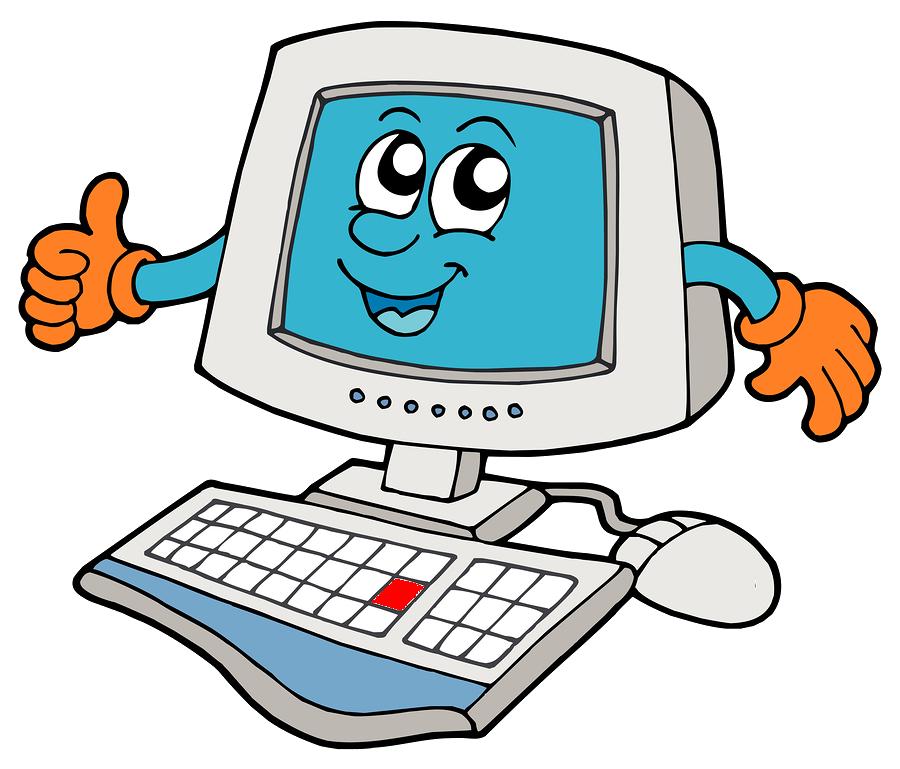                          компьютерного кабинета                                в летний период 2021 года                            (август)     Время работы, кабинет,            виды деятельностиДатаОтветственный 09.00-13.00, каб.2.4(развивающие компьютерные игры, изучение страниц детского правового сайта) 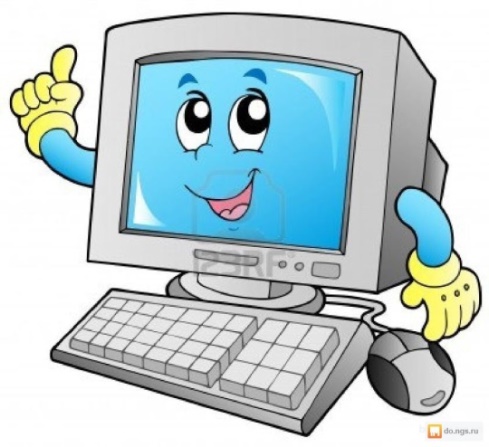 Ребята! Ждём вас!02.08Лагвинец Н.В.09.00-13.00, каб.2.4(развивающие компьютерные игры, изучение страниц детского правового сайта) Ребята! Ждём вас!03.08Лагвинец Н.В.09.00-13.00, каб.2.4(развивающие компьютерные игры, изучение страниц детского правового сайта) Ребята! Ждём вас!04.08Лагвинец Н.В.09.00-13.00, каб.2.4(развивающие компьютерные игры, изучение страниц детского правового сайта) Ребята! Ждём вас!05.08Лагвинец Н.В.09.00-13.00, каб.2.4(развивающие компьютерные игры, изучение страниц детского правового сайта) Ребята! Ждём вас!06.08Лагвинец Н.В.09.00-13.00, каб.2.4(развивающие компьютерные игры, изучение страниц детского правового сайта) Ребята! Ждём вас!09.08Кутузова К.А.09.00-13.00, каб.2.4(развивающие компьютерные игры, изучение страниц детского правового сайта) Ребята! Ждём вас!10.08Кутузова К.А.09.00-13.00, каб.2.4(развивающие компьютерные игры, изучение страниц детского правового сайта) Ребята! Ждём вас!11.08Кутузова К.А.09.00-13.00, каб.2.4(развивающие компьютерные игры, изучение страниц детского правового сайта) Ребята! Ждём вас!12.08Кутузова К.А.09.00-13.00, каб.2.4(развивающие компьютерные игры, изучение страниц детского правового сайта) Ребята! Ждём вас!13.08Кутузова К.А.09.00-13.00, каб.2.4(развивающие компьютерные игры, изучение страниц детского правового сайта) Ребята! Ждём вас!16.08Кутузова К.А.09.00-13.00, каб.2.4(развивающие компьютерные игры, изучение страниц детского правового сайта) Ребята! Ждём вас!17.08Гречихо Л.В.09.00-13.00, каб.2.4(развивающие компьютерные игры, изучение страниц детского правового сайта) Ребята! Ждём вас!18.08Гречихо Л.В.09.00-13.00, каб.2.4(развивающие компьютерные игры, изучение страниц детского правового сайта) Ребята! Ждём вас!19.08Кутузова К.А.09.00-13.00, каб.2.4(развивающие компьютерные игры, изучение страниц детского правового сайта) Ребята! Ждём вас!20.08Гречихо Л.В.09.00-13.00, каб.2.4(развивающие компьютерные игры, изучение страниц детского правового сайта) Ребята! Ждём вас!23.08Гречихо Л.В.09.00-13.00, каб.2.4(развивающие компьютерные игры, изучение страниц детского правового сайта) Ребята! Ждём вас!24.08Смольский В.М.09.00-13.00, каб.2.4(развивающие компьютерные игры, изучение страниц детского правового сайта) Ребята! Ждём вас!25.08Русая Л.И.09.00-13.00, каб.2.4(развивающие компьютерные игры, изучение страниц детского правового сайта) Ребята! Ждём вас!26.08Гречихо Л.В.09.00-13.00, каб.2.4(развивающие компьютерные игры, изучение страниц детского правового сайта) Ребята! Ждём вас!27.08Сафарова М.Т.09.00-13.00, каб.2.4(развивающие компьютерные игры, изучение страниц детского правового сайта) Ребята! Ждём вас!30.08Можейко И.А.09.00-13.00, каб.2.4(развивающие компьютерные игры, изучение страниц детского правового сайта) Ребята! Ждём вас!31.08Шароевич А.С.